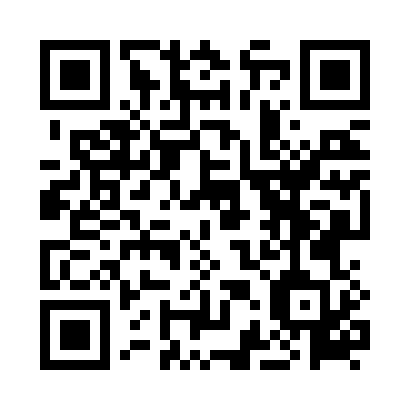 Prayer times for Agra, PakistanWed 1 May 2024 - Fri 31 May 2024High Latitude Method: Angle Based RulePrayer Calculation Method: University of Islamic SciencesAsar Calculation Method: ShafiPrayer times provided by https://www.salahtimes.comDateDayFajrSunriseDhuhrAsrMaghribIsha1Wed3:515:2412:113:556:598:332Thu3:495:2312:113:557:008:343Fri3:485:2212:113:557:018:354Sat3:475:2112:113:557:028:365Sun3:455:2012:113:557:028:376Mon3:445:1912:113:557:038:387Tue3:435:1812:113:557:048:398Wed3:425:1712:113:557:058:419Thu3:405:1612:113:567:068:4210Fri3:395:1512:113:567:068:4311Sat3:385:1512:113:567:078:4412Sun3:375:1412:113:567:088:4513Mon3:365:1312:113:567:098:4614Tue3:355:1212:113:567:098:4715Wed3:335:1112:113:567:108:4816Thu3:325:1112:113:567:118:5017Fri3:315:1012:113:567:128:5118Sat3:305:0912:113:567:128:5219Sun3:295:0912:113:577:138:5320Mon3:285:0812:113:577:148:5421Tue3:275:0712:113:577:158:5522Wed3:275:0712:113:577:158:5623Thu3:265:0612:113:577:168:5724Fri3:255:0612:113:577:178:5825Sat3:245:0512:113:577:188:5926Sun3:235:0512:113:587:189:0027Mon3:225:0412:113:587:199:0128Tue3:225:0412:123:587:209:0229Wed3:215:0412:123:587:209:0330Thu3:205:0312:123:587:219:0431Fri3:205:0312:123:587:219:05